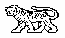 МУНИЦИПАЛЬНЫЙ КОМИТЕТ                                   СУНЯТСЕНСКОГО СЕЛЬСКОГО ПОСЕЛЕНИЯ	 МИХАЙЛОВСКОГО МУНИЦИПАЛЬНОГО РАЙОНА ПРИМОРСКОГО КРАЯРЕШЕНИЕ              27.12.2017  	                           с. Первомайское                                №167 О назначении  дополнительных выборов депутатов   муниципального  комитета Сунятсенского  сельского поселения третьего созыва  по десятимандатному  избирательному  округуРуководствуясь частью  7 статьи 10,  частями 8, 9  статьи 71 Федерального закона от 12.07.2002г № 67-ФЗ «Об основных  гарантиях  избирательных прав и права на участие в референдуме граждан РФ», частью 10  статьи 11, частями 4,5 статьи 83 Избирательного кодекса  Приморского края, статьёй 7 Устава Сунятсенского  сельского поселения, муниципальный  комитет  Сунятсенского  сельского  поселения  РЕШИЛ:1.Назначить  дополнительные выборы депутатов  муниципального комитета   Сунятсенского  сельского поселения третьего созыва  по десятимандатному  избирательному  округу на 25 марта  2018год.2.Направить настоящее решение в территориальную избирательную  комиссию  Михайловского района и администрацию Сунятсенского сельского поселения.3.Опубликовать настоящее решение  в районной  общественно -  политической  газете «Вперёд» не позднее чем через три дня со дня его принятия.4.Настоящее решение  вступает в силу со дня его  официального опубликования. Председатель муниципального комитета                                     А.М.Павлюк